СОВЕТ ДЕПУТАТОВМУНИЦИПАЛЬНОГО ОБРАЗОВАНИЯБУДОГОЩСКОЕ ГОРОДСКОЕ ПОСЕЛЕНИЕКИРИШСКОГО МУНИЦИПАЛЬНОГО РАЙОНАЛЕНИНГРАДСКОЙ ОБЛАСТИРЕШЕНИЕ В соответствии со статье 3  Положения о порядке проведения публичных слушаний в муниципальном образовании Будогощское городское поселение Киришского муниципального района Ленинградской области, совет депутатов муниципального образования Будогощское городское поселение Киришского муниципального района  Ленинградской области Р Е Ш И Л:Вынести на публичные слушания проект бюджета муниципального образования Будогощское городское поселение Киришского муниципального района Ленинградской области на 2017 год и на плановый период 2018 и 2019 годовПубличные слушания по проекту бюджета муниципального образования Будогощское городское поселение Киришского муниципального района Ленинградской области на 2017 год и на плановый период 2018 и 2019 годов провести 16 декабря 2016 года в 10.00 по адресу: Киришский район, г.п. Будогощь, ул. Советская д.79, зал.Опубликовать настоящее решение в газете «Будогощский вестник» и разместить на официальном сайте поселения.Настоящее решение вступает в силу с момента его официального опубликования.Контроль за исполнением решения возложить на главу администрации Будогощское городское поселение  И. Е. Резинкина.Глава муниципального образования Будогощское городское поселение Киришского муниципального района 					З. С. ФокинаРазослано: в дело-2, бухгалтерия, И.Е.Резинкин, , прокуратура, Комитет финансов, КСПот01 ноября 2016 года№29/140О вынесении на публичные слушания проекта бюджета муниципального образования Будогощское городское поселение Киришского муниципального района Ленинградской области на 2017 год и на плановый период 2018 и 2019годов.О вынесении на публичные слушания проекта бюджета муниципального образования Будогощское городское поселение Киришского муниципального района Ленинградской области на 2017 год и на плановый период 2018 и 2019годов.О вынесении на публичные слушания проекта бюджета муниципального образования Будогощское городское поселение Киришского муниципального района Ленинградской области на 2017 год и на плановый период 2018 и 2019годов.О вынесении на публичные слушания проекта бюджета муниципального образования Будогощское городское поселение Киришского муниципального района Ленинградской области на 2017 год и на плановый период 2018 и 2019годов.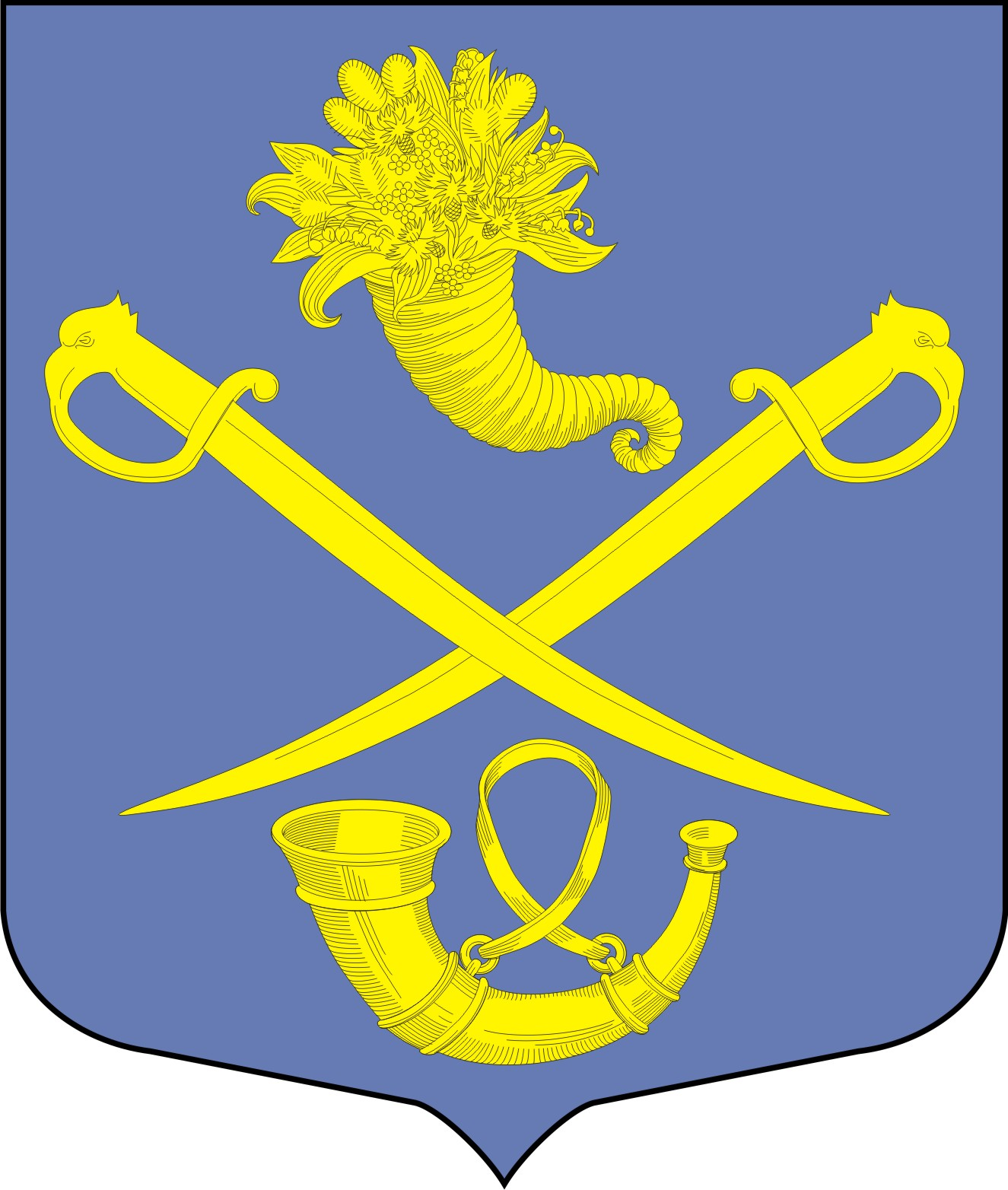 